Juanita se Encuentra Realizando un Informe sobre sus Estudiantes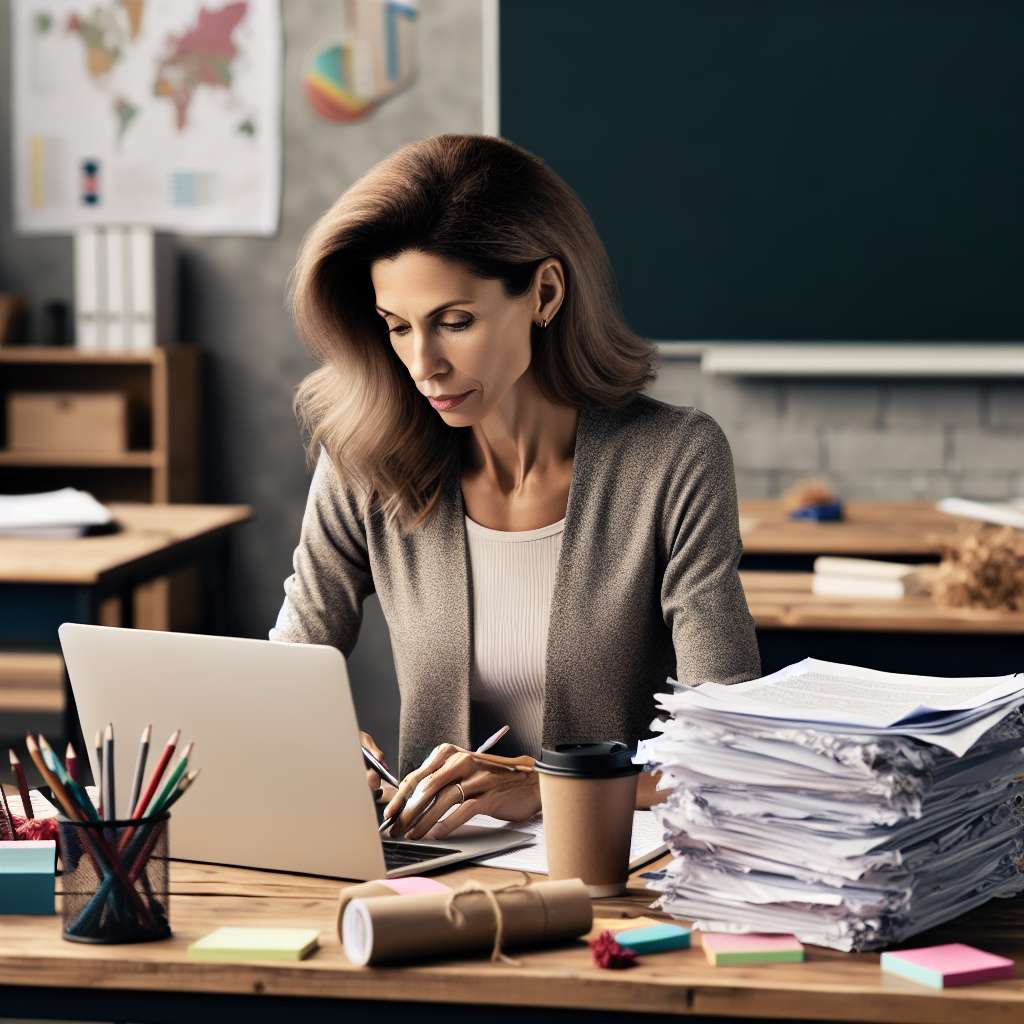 Introducción:

En el presente informe, se realizará un análisis exhaustivo sobre los estudiantes de la institución educativa "Colegio X". Se describirá su rendimiento académico, su comportamiento en clase, su participación en actividades extracurriculares y su relación con sus compañeros y docentes. Además, se brindará información relevante sobre su desempeño en distintas asignaturas y se realizará una evaluación general de su progreso durante el último semestre.

Desarrollo:

El Colegio X cuenta con una población estudiantil diversa en términos de edades, intereses y habilidades. En total, se tienen 500 estudiantes distribuidos en los diferentes niveles de educación obligatoria. A continuación, se detallará el rendimiento de cada uno de ellos en las distintas áreas del conocimiento.

En relación al rendimiento académico, se observa que el 70% de los estudiantes se encuentra dentro del rango de notas aceptables, es decir, obtienen calificaciones entre 7 y 10 en sus asignaturas. Sin embargo, existe un 20% de estudiantes que se encuentran por debajo de esos estándares, obteniendo calificaciones entre 5 y 6, lo cual indica que requieren de una atención especial para mejorar su desempeño. Por otro lado, un 10% de los estudiantes sobresalen académicamente, obteniendo calificaciones superiores a 10.

En cuanto al comportamiento en clase, se ha observado que la mayoría de los estudiantes son respetuosos, participativos y cumplen con las normas establecidas dentro del aula. Sin embargo, se ha identificado un pequeño grupo de estudiantes que presentan problemas de indisciplina, distracción y desinterés por las actividades escolares. Para abordar esta situación, se han implementado estrategias de refuerzo positivo, tutorías personalizadas y charlas sobre la importancia de la disciplina.

En relación a la participación en actividades extracurriculares, se ha observado una buena respuesta por parte de los estudiantes. Las actividades deportivas, artísticas y culturales han sido bien recibidas, lo que ha permitido que los estudiantes se involucren en distintas áreas de interés y desarrollen habilidades complementarias a su formación académica.

En cuanto a la relación entre los estudiantes y los docentes, en general se ha observado un ambiente de respeto y confianza mutua. Sin embargo, se ha detectado que algunos estudiantes tienen dificultades para expresar sus inquietudes y necesidades, lo que puede afectar su proceso de aprendizaje. Para mejorar esta situación, se han implementado espacios de feedback y comunicación abierta con los estudiantes, a fin de promover la retroalimentación constante.

En relación a las asignaturas específicas, se ha notado un mayor rendimiento en las áreas de ciencias exactas, como matemáticas y física, así como en ciencias sociales, como historia y geografía. Por otro lado, se ha identificado un menor rendimiento en las áreas de letras, como lengua y literatura, así como en educación artística y música. Es importante destacar que este análisis se basa en los resultados de evaluaciones formales e informales realizadas durante el último semestre.

Conclusiones:

En términos generales, los estudiantes del Colegio X presentan un buen rendimiento académico y un comportamiento adecuado en el aula. Sin embargo, existen algunos casos puntuales que requieren de una atención especial para mejorar su desempeño y su relación con los demás compañeros y docentes. Es fundamental seguir promoviendo la participación en actividades extracurriculares y fortalecer la comunicación entre los estudiantes y los docentes para garantizar un ambiente de aprendizaje óptimo.

Bibliografía:

American Psychological Association. (2020). Publication Manual of the American Psychological Association (7th ed.). Washington, DC: Author.